Regionalny Dyrektor Ochrony Środowiska w OlsztynieWOOŚ.420.28.2020.JC.154Olsztyn, 24 czerwca 2024 r.ObwieszczenieZgodnie z art. 10 § 1 oraz art. 49 ustawy z dnia 14 czerwca 1960 r. - Kodeks postępowania administracyjnego (Dz. U. z 2024 r. poz. 572 - cyt. dalej jako „k.p.a.”), w związku z art. 74 ust. 3 ustawy z dnia 3 października 2008 r. o udostępnianiu informacji o środowisku i jego ochronie, udziale społeczeństwa w ochronie środowiska oraz o ocenach oddziaływania na środowisko (Dz. U. z 2023 r. poz. 1094 z późn. zm. - cyt. dalej jako „ustawa ooś”), zawiadamiam strony postępowaniaże na wniosek Inwestora - Generalnej Dyrekcji Dróg Krajowych i Autostrad Oddział w Olsztynie z 20 czerwca 2024 r. wydłużam do 30 sierpnia 2024 r. termin udzielenia odpowiedzi na pismo z 8 grudnia 2023 r. ws. stanowiska Inwestora dotyczącego zgody na realizację inwestycji polegającej na budowie drogi ekspresowej S16 na odcinku Mrągowo-Orzysz-Ełk w racjonalnym wariancie alternatywnym wskazanym w raporcie o oddziaływaniu na środowisko, tj. w wariancie C. Jednocześnie informuję, że wniosek w sprawie wydania decyzji o środowiskowych uwarunkowaniach dla ww. przedsięwzięcia zostanie rozpatrzony w terminie do 31 października 2024 r.Doręczenie niniejszego zawiadomienia stronom postępowania uważa się za dokonane po upływie 14 dni od dnia, w którym nastąpiło jego upublicznienie.Regionalny DyrektorOchrony Środowiskaw OlsztynieAgata MoździerzUpubliczniono w dniach: od 24.06.2024 r. do 08.07.2024 r.Sprawę prowadzi: Wydział Ocen Oddziaływania na Środowisko, telefon kontaktowy: 895372112Pieczęć urzędu:Art. 74 ust. 3 ustawy ooś „Jeżeli liczba stron postępowania w sprawie wydania decyzji o środowiskowych uwarunkowaniach lub innego postępowania dotyczącego tej decyzji przekracza 10, stosuje się art. 49 Kodeksu postępowania administracyjnego”.Art. 10 § 1 k.p.a. „Organy administracji publicznej obowiązane są zapewnić stronom czynny udział w każdym stadium postępowania, a przed wydaniem decyzji umożliwić im wypowiedzenie się co do zebranych dowodów i materiałów oraz zgłoszonych żądań”. Art. 49 § 1 k.p.a. „Jeżeli przepis szczególny tak stanowi, zawiadomienie stron o decyzjach i innych czynnościach organu administracji publicznej może nastąpić w formie publicznego obwieszczenia, w innej formie publicznego ogłoszenia zwyczajowo przyjętej w danej miejscowości lub przez udostępnienie pisma w Biuletynie Informacji Publicznej na stronie podmiotowej właściwego organu administracji publicznej”.Art. 49 § 2 k.p.a. „Dzień, w którym nastąpiło publiczne obwieszczenie, inne publiczne ogłoszenie lub udostępnienie pisma w Biuletynie Informacji Publicznej wskazuje się w treści tego obwieszczenia, ogłoszenia lub w Biuletynie Informacji Publicznej. Zawiadomienie uważa się za dokonane po upływie czternastu dni od dnia, w którym nastąpiło publiczne obwieszczenie, inne publiczne ogłoszenie lub udostępnienie pisma w Biuletynie Informacji Publicznej”.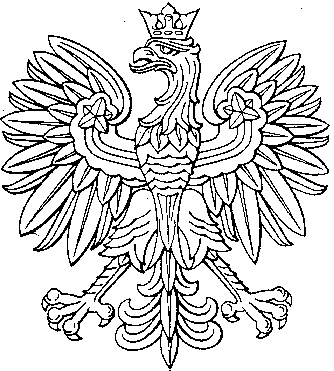 